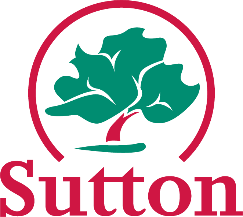 London Borough of SuttonPeople Services Directorate and Sutton Clinical Commissioning Group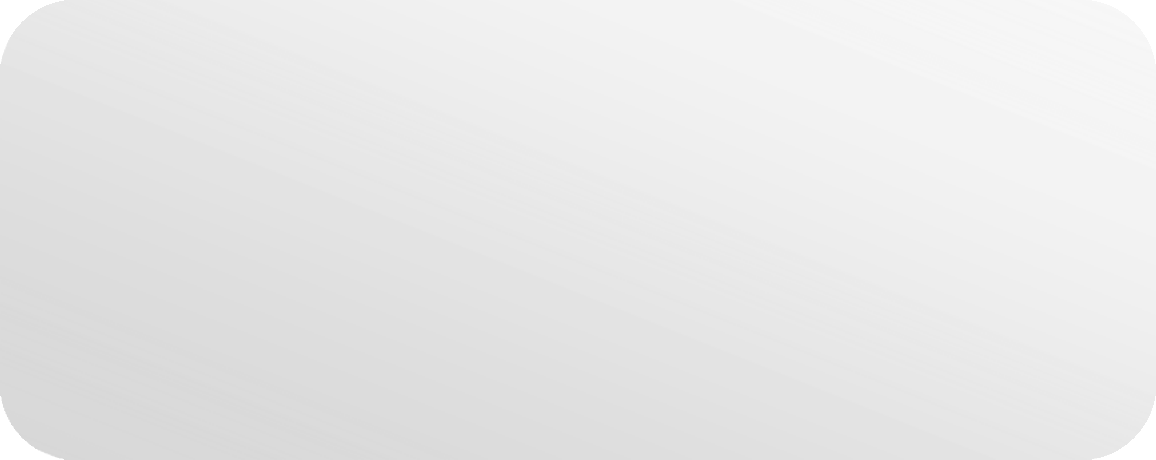 Education, Health and Care Plan ForNAMEThis plan has been put together to help me progress towards the things that are important to me now and for my long term future.The information in this plan is confidential but I am happy for all or parts of the plan to be shared with the people that need to know the information to help me. Please note this Plan has appendices (as listed in Section K) and it should be read in conjunction with those appendices.Issued by:People’s Services Directorate; London Borough of SuttonSpecial Educational Needs Service, 24 Denmark Road, Carshalton, London, SM5 2JG Tel: (020) 8323 0454E-mail: sen.team@cognus.org.ukAny change in circumstances should be notified immediately to the SEN Service via the above contacts.This is an important legal document and should be kept carefully.*Please specify if the child/ young person is out of chronological year groupLBS PROTECTLBS PROTECTLBS PROTECTDuly authorised officerLBS PROTECTDate of Working Document issued*Date of Draft EHCPDate of Final EHCPDate of Proposed Amended EHCPDate of Final Amended EHCPReview Date bySECTION AAll about meSection A is all about me; what’s working for me, what’s not working for me, what needs to change and what I would like life to look like. Other people who I am close to have also had their say here.SECTION B SECTION C SECTION DA summary of my Education, Health and Care NeedsSections B, C and D are a summary of my special educational needs and any health or care needs which relate to my SEND. This summary has come from what I and my family have said and what the professional assessments have identified.SECTION EMy outcomesSection E shows the outcomes that I will be helped to achieve and any steps I need to take to achieve them.SECTION FThe special educational provision I requireThis explains what is required, who is going to deliver it, how often it will be made available and when it will be reviewedSECTION G SECTION H1 SECTION H2The health and social care provision that is neededThis shows what health provision is reasonably required as a result of my learning difficulties or disabilities, and if I am under 18, any social care provision that is required resulting from Section 2 of the Chronically Sick and Disabled Persons Act 1970, and any other social care provision that I might reasonably need because of my learning difficulties or disabilities.SECTION I SECTION JFinalising the PlanSection I is where the name and type of setting, school or college I will be attending is stated and Section J gives the details of any personal budget agreed.SECTION KReports and assessmentsSection K contains a list of all of the reports and assessments that have been used to write my Plan.Reviewing the PlanThis shows what arrangements need to take place to ensure my Plan is reviewedChild / Young Person DetailsChild / Young Person DetailsChild / Young Person DetailsChild / Young Person DetailsFull name of Child orYoung Person:Likes to be known as:Date of Birth:Gender:Ethnicity:Current Year Group*:Home Address:Home Address:Name and Address of Education Setting at the timeof assessment:Name and Address of Education Setting at the timeof assessment:Post Code:Post Code:Telephone No:Telephone No:Siblings/place in family:Parent / Carer DetailsParent / Carer DetailsParent / Carer DetailsParent / Carer DetailsName of Parent/Carer:Name of Parent/Carer:Relationship:Relationship:Does this person haveparental / carer responsibility?Yes / NoDoes this person haveparental / carer responsibility?Yes / NoAddress:Address:Address:Address:Post Code:Post Code:Contact No:Contact No:e-mail:e-mail:Languages spoken:Languages spoken:Interpreter required?Yes / NoInterpreter required?Yes / NoIf yes, for which language?If yes, for which language?Accessibility NeedsAccessibility NeedsName of GP:Address of GP:Photograph (optional)Photograph (optional)‘All About Me’ has been completed by:‘All About Me’ has been completed by:Child / Young PersonParents / CarersWith (keyworker / other adult)DateChild’s/Young Person’s Views and AspirationsViews:Aspirations:Parent/Carer’s Views and AspirationsViews:Aspirations:Section B: child/young person’s name’s current special educational needsSection B: child/young person’s name’s current special educational needsCognition and LearningCognition and LearningStrengths:Strengths:Identified needImpact on learningCommunication and InteractionCommunication and InteractionStrengths:Strengths:Identified needImpact on learningSocial, Emotional and Mental HealthSocial, Emotional and Mental HealthStrengths:Strengths:Identified needImpact on learningSensory and/or Physical NeedsSensory and/or Physical NeedsStrengths:Strengths:Identified needImpact on learningIdentified health needImpact on learningIdentified social care needImpact on learningPreparing for Adulthood (PfA) outcomes are:Progression to further / higher education and/or employmentIndependent Living and HousingFriendships, relationships and being part of my communityBeing as healthy as possible in adult lifePlease indicate the relevant number in the last columnPreparing for Adulthood (PfA) outcomes are:Progression to further / higher education and/or employmentIndependent Living and HousingFriendships, relationships and being part of my communityBeing as healthy as possible in adult lifePlease indicate the relevant number in the last columnOutcomes sought and timescales to achieveThis relates to PfA outcomeno:By the end of Key Stage 1 child/young person’s name will be able toSteps child/young person’s name will take to achieve outcome:By the end of Key Stage 1 child/young person’s name will be able toSteps child/young person’s name will take to achieve outcome:By the end of Key Stage 1 child/young person’s name will be able toSteps child/young person’s name will take to achieve outcome:By the end of Key Stage 1 child/young person’s name will be able toSteps child/young person’s name will take to achieve outcome:Cognition and LearningCognition and LearningCognition and LearningWhat support does child/young person’s name require and how will this help to achieve theiroutcomes?Who is going to provide the supportand how often?When will it be reviewed and whowill review it?Child/young person’s name requiresCommunication and InteractionCommunication and InteractionCommunication and InteractionWhat support does child/young person’s name require and how will this help to achieve their outcomes?Who is going to provide the support and how often?When will it be reviewed and who will review it?Child/young person’s name requiresSocial, Emotional and Mental HealthSocial, Emotional and Mental HealthSocial, Emotional and Mental HealthWhat support does child/young person’s namerequire and how will this help to achieve their outcomes?Who is going toprovide the support and how often?When will it bereviewed and who will review it?Child/young person’s name requiresSensory and/or Physical DifficultiesSensory and/or Physical DifficultiesSensory and/or Physical DifficultiesWhat support does child/young person’s namerequire and how will this help to achieve their outcomes?Who is going toprovide the support and how often?When will it bereviewed and who will review it?Child/young person’s name requiresWhat support does child/young person’s name require and how will this help to achieve theiroutcomes?Who is going to provide the supportand how often?When will it be reviewed and whowill review it?What support does child/young person’s namerequire and how will this help to achieve their outcomes?Who is going toprovide the support and how often?When will it bereviewed and who will review it?What support does child/young person’s namerequire and how will this help to achieve their outcomes?Who is going toprovide the support and how often?When will it bereviewed and who will review it?Section I: PlacementThis is only to be completed on the final EHC Plan, not the draftType of placement to be attendedName of PlacementAddressSection J: Personal BudgetA Personal Budget is an amount of money identified by the local authority or the Clinical Commissioning Group to fund elements of provision to meet the needs and outcomes set out in this plan. Further information can be found by clicking on this link: Sutton Policy on Personal BudgetsDo the child and his/her* parents / carers / you want to request a personal budget tofund elements of provision?Yes / NoHas a request for a personal budget been agreed?Yes / NoIf yes, how is the budget allocated and managed?If yes, how is the budget allocated and managed?A) Notional budgetYes / NoB) Notional and direct payment budget (Mixed Package)Yes / NoC) Direct payment budgetYes / NoD) Managed BudgetYes / NoPlease specify the special educational needs and outcomes that are to be met by the personalbudget.Please specify the special educational needs and outcomes that are to be met by the personalbudget.EducationEducationHealthHealthSocial CareSocial CareOtherOtherSigned:Name:Date:NameRole / ServiceDocument TitleDateAll about MeAdvice from Education SettingAdvice from Educational PsychologistAdvice from HealthAdvice from Social CareOther (please specify)ConfidentialityWe will ensure that your information remains confidential.The information that is recorded in this EHCP will be shared with those who have contributed advice, those listed in the contacts and other practitioners, where appropriate.A copy of the EHCP will be kept on file by all teams that are involved in the providing your support and a copy will be sent to the relevant Clinical Commissioning Group and your GP. This plan must not be photocopied or distributed to anyone who falls outside of this remit.As practitioners we respect confidentiality and will observe all safeguarding and child protection procedures.Arrangements for review of the EHC PlanThe EHCP will be monitored and reviewed in line with the Children and Families Act 2014 and the 0-25 SEND Code of Practice. Short term targets will be set by the education provider in partnership with child/young person’s name and their parents/carers. The Local Authority must review the EHCP as a minimum every 12 months from the date of the issue of the first Final EHCP or every 6 months where a child is under 5 years old, including a review of child/young person’s name’s support.The education provider has a duty to co-operate with the Local Authority in the review process. As part of the review, the London Borough of Sutton will usually ask the education provider to convene and hold the annual review meeting on its behalf.The education provider must refer to the Code of Practice for detailed guidance on conducting the annual review meeting.